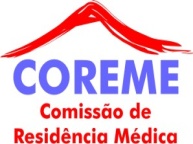 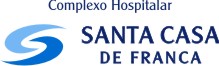 Curso de Férias INVERNO 2015ANESTESIOLOGIADIEGO PAULA QUEIROZ (UNIFRAN)LUCAS NAVES LEMOS (UNIFRAN)CIRURGIA GERALANGÉLICA CAMPOS CINTRA VOLPE (UNIFRAN)ARI SILVIO FERNANDES DOS SANTOS FILHO (UNIFRAN)CLINICA MEDICAANA LAURA MARTINS CASEMIRO (UFTM)CAIRO JOSE ALVES VIEIRA (UFRJ)GINECOLOGIAFRANCINE DE BARRIOS PEREIRA (UNIFRAN)LETÍCIA NUNES ROCHA (UNIFRAN)ORTOPEDIAEDUARDO MORETTI CARRIJO E SILVA(VALE DO SAPUCAI)LARISSA GABRIELI RUBIM (UNIFRAN)PEDIATRIABEATRIZ MARIA FERRARI (UNIFRAN)CAROLINA QUIREZA JACOB DE ANDRADE (UNIFRAN)